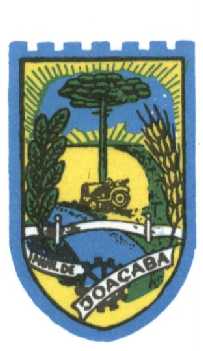 COMISSÃO DE SELEÇÃO DESPORTIVAPARECER 03 – BOLSA ATLETA	Em atendimento ao disposto na Lei Municipal nº 4.675/2016 e Edital das Inscrições para o Programa Bolsa Atleta, do Fundo Municipal de Esportes, objetivando valorizar e beneficiar atletas amadores representantes do Município de Joaçaba em competições regionais, estaduais, nacionais e internacionais, a Comissão de Seleção Desportiva composta pelas servidoras Ana Paula Abe Gurgacz, Franciani Alice Rizzi e Eliana Zardo Schmautz, designadas pelas Portarias Municipais nº 218/2017 e nº 1.901/2018, procedeu à análise individual da documentação protocolizada pelos interessados. Conforme os critérios pré-definidos relacionam-se abaixo as avaliações efetuadas:TOTAIS:A Comissão de Seleção Desportiva alerta aos atletas que tiveram seu requerimento DEFERIDO de que deverão comparecer junto ao auditório da ACIOC no dia 20/03/2018 às 14 horas, para audiência pública e assinatura do Termo de Adesão, no caso de não comparecimento, o atleta será excluído do programa, bem como, comunica aos atletas que ainda não apresentaram comprovação de conta bancária individualizada, que deverão apresentar no ato de assinatura do Termo.É o parecer,	Joaçaba (SC), 16 de março de 2018.   Ana Paula Abe Gurgacz                                                     Franciani Alice Rizzi                                                            Eliana Zardo Schmautz                             ATLETAMODALIDADESITUAÇÃOSITUAÇÃOMOTIVOCATEGORIASValor Total DeferidoValor Total AprovadoATLETAMODALIDADEDEFERIDOINDEFERIDOMOTIVOCATEGORIASValor Total DeferidoValor Total AprovadoDaniel Luis BohrerCiclismoXMunicipal 11.892,341.197,48Allan Santos da SilvaCiclismoXMunicipal 11.892,341.197,48Junior Moreira da SilvaJudôXMunicipal 11.892,341.197,48Rodrigo Zílio QuiocaJudôXMunicipal 11.892,341.197,48Vitor Manoel da Rocha SouzaJudôXMunicipal 11.892,341.197,48Nathalia Bruna BalanVoleibolXMunicipal 11.892,341.197,48Gelson de GiacometiAtletismoXMunicipal 22.838,511.796,21Paulo Osório do Prado NetoBasqueteXMunicipal 22.838,511.796,21Fernando Nunes de SouzaCiclismoXMunicipal 22.838,511.796,21Arthur Cesar DesiderioHandebolXMunicipal 22.838,511.796,21Cleyton Barbosa dos SantosHandebolXMunicipal 22.838,511.796,21João Vitor ValmorbidaHandebolXMunicipal 22.838,511.796,21Leonardo Rafael MoslingerHandebolXMunicipal 22.838,511.796,21Lucas Gabriel JungesHandebolXMunicipal 22.838,511.796,21Raylanther Vinicus FavettiHandebolXMunicipal 22.838,511.796,21Vitor Luis Desiderio MocellinHandebolXMunicipal 22.838,511.796,21Willian Rhoden ScheuermannHandebolXMunicipal 22.838,511.796,21Alisson Naytin CorreaVoleibolXMunicipal 21.838,511.796,21Andrielly De Vargas VoleibolXMunicipal 22.838,511.796,21Brenda Rogoski Da EspadaVoleibolXMunicipal 22.838,511.796,21Eduarda da SilvaVoleibolXMunicipal 22.838,511.796,21Fabio Fernando De CarliVoleibolXMunicipal 22.838,511.796,21Fernanda dos Santos SanguaniniVoleibolXMunicipal 22.838,511.796,21Gian Jaldino Varella MarcolinoVoleibolXMunicipal 22.838,511.796,21Gracielly Natus CarrerVoleibolXMunicipal 22.838,511.796,21Jean Rodrigo BechiVoleibolXMunicipal 22.838,511.796,21João Maria LucheseVoleibolXMunicipal 22.838,511.796,21Jorge Henrique MartarelloVoleibolXMunicipal 22.838,511.796,21Juliano CecconelloVoleibolXMunicipal 22.838,511.796,21Kailany Luiza VasconcelosVoleibolXMunicipal 22.838,511.796,21Kauana Marcela VasconcelosVoleibolXMunicipal 22.838,511.796,21Lara Heberle Rodrigues de LimaVoleibolXMunicipal 22.838,511.796,21Lucas Da Silva BrescianiVoleibolXMunicipal 22.838,511.796,21Manuella Do Nascimento  BurlinVoleibolXMunicipal 22.838,511.796,21Maria Carolina AlbaráVoleibolXMunicipal 22.838,511.796,21Maria Eduarda CamargoVoleibolXMunicipal 22.838,511.796,21Paulo Cezar Dolejal BertéVoleibolXMunicipal 22.838,511.796,21Rodnei SanguaniniVoleibolXMunicipal 22.838,511.796,21Rogerio Antonio BragaVoleibolXMunicipal 22.838,511.796,21Fabiana Aparecida da LuzAtletismoXEstadual3.784,682.394,95Jeferson Camilo AssunçãoAtletismoXEstadual3.784,682.394,95Nádia Maria PalaveciniAtletismoXEstadual3.784,682.394,95Ana Paula TomachinskiBadmintonXEstadual3.784,682.394,95Bernardo PerottoBadmintonXEstadual3.784,682.394,95Erick Tomachinski CostaBadmintonXEstadual3.784,682.394,95Felipe BurtuluzziBadmintonXEstadual3.784,682.394,95Felipe Pereira da SilvaBadmintonXEstadual3.784,682.394,95Jamilly de Barba EnderleBadmintonXEstadual3.784,682.394,95Matheus Gregório RibeiroBadmintonXEstadual3.784,682.394,95Wellen Mateus BorteseBadmintonXEstadual3.784,682.394,95David Willian PerussoBasqueteXEstadual3.784,682.394,95Érik França NegreirosBasqueteXEstadual3.784,682.394,95Gustavo Terra FigueiredoBasqueteXEstadual3.784,682.394,95Lucas Morais da SilvaBasqueteXEstadual3.784,682.394,95Maicon Eduardo de Souza LederBasqueteXEstadual3.784,682.394,95Renan Willian Belcaro PazinBasqueteXEstadual3.784,682.394,95Willian Moreira CostaBasqueteXEstadual3.784,682.394,95Fernanda ZambiazziCiclismoXEstadual3.784,682.394,95Samuel Sebastião Santin DuarteCiclismoXEstadual3.784,682.394,95Rafael Amaral FunkCiclismoXEstadual3.784,682.394,95Huandel Cristiano AlberguiniCiclismoXEstadual3.784,682.394,95Eduardo Fillippini AmoraJudôXEstadual3.784,682.394,95Geandro Augusto da SilvaJudôXEstadual3.784,682.394,95Juan Augusto Saavedra de SouzaJudôXEstadual3.784,682.394,95Lucas Coelho da SilvaJudôXEstadual3.784,682.394,95Nicolly Aparecida da SilveiraJudôXEstadual3.784,682.394,95Douglas Ares de OliveiraTênis de MesaXEstadual3.784,682.394,95Gabriel Luan ScontinskiTênis de MesaXEstadual3.784,682.394,95Luiz Eduardo LemosTênis de MesaXEstadual3.784,682.394,95Ubiratã Durant GonzalesTênis de MesaXEstadual3.784,682.394,95Gabriela Junges de OliveiraBadmintonXNacional4.730,852.993,69Rafael LopesCiclismoXNacional4.730,852.993,69Gustavo de Carvalho FisiculturaXNacional4.730,852.993,69Alexandre Grandini PenhaKung-FuXNacional4.730,852.993,69Adriele Cardoso de OliveiraKung-FuXNacional4.730,852.993,69Gledson AlessandrettiKung-FuXNacional4.730,852.993,69Leandro dos SantosKung-FuXNacional4.730,852.993,69Arthur Bonfanti ValmorbidaKung-FuXNacional4.730,852.993,69Marlon Igor Botelho SpindolaTênis de MesaXNacional4.730,852.993,69Alany Sirino BrandãoTênis de MesaXNacional4.730,852.993,69Gustavo Sirino BrandãoTênis de MesaXNacional4.730,852.993,69Winicius BandeiraTênis de MesaXNacional4.730,852.993,69Diego da Silveira PadilhaTênis de MesaXNacional4.730,852.993,69Thuany Cristina BardinVoleibolXNacional4.730,852.993,69John Silva SaffeWheelingXNacional4.730,852.993,69Volkmar Gustav Berchtold FilhoCiclismoXInternacional5.677,023.592,42Markolf Erasmus BerchtoldCiclismoXInternacional5.677,023.592,42Daniel de Deus e Silva GodoiTênis de MesaXInternacional5.677,023.592,42Luis Eduardo Camarço dos AnjosTênis de MesaXInternacional5.677,023.592,42Vitor Gabriel AugustinAtletismoXItem 3.2, e, mais  item 4.1 do EditalChristian Adilson de AguiarBocha ParalímpicaXItem 4.1 do EditalGustavo PergherJudôXItem 3.2, e, mais item 4.1 do EditalAna Flávia Santana de SouzaVoleibolXItem 4.1 do EditalJoão Filipe GhisleniVoleibolXItem 4.1 do EditalLucas LebkuchenVoleibolXItem 4.1 do EditalMaria Eduarda SalvadoriVoleibolXItem 4.1 do EditalMarcelo da SilvaVoleibolXItem 4.1 do EditalQUANTIDADE DE ATLETASQUANTIDADE DE ATLETASQUANTIDADE DE ATLETAS APTOS POR CATEGORIAQUANTIDADE DE ATLETAS APTOS POR CATEGORIAQUANTIDADE DE ATLETAS APTOS POR CATEGORIAQUANTIDADE DE ATLETAS APTOS POR CATEGORIAQUANTIDADE DE ATLETAS APTOS POR CATEGORIAValor Total DeferidoValor Total AprovadoDEFERIDOSINDEFERIDOSMunicipal 1Municipal 2EstadualNacionalInternacionalValor Total DeferidoValor Total Aprovado89863331154316.020,78199.977,95316.020,78